LAB DE FRANÇAISComment se rendre aux exercices pratiques?Copie et colle ce lien :   http://apprendre.tv5monde.com/ Ensuite, choisis le niveau approprié (catégorie Écoute dans ton Portfolio de langue)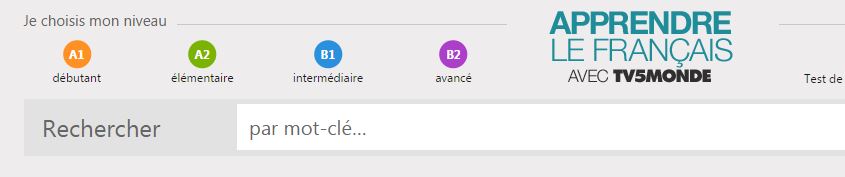 Après, choisis le titre de l’exercice que ton enseignant t’a recommandé.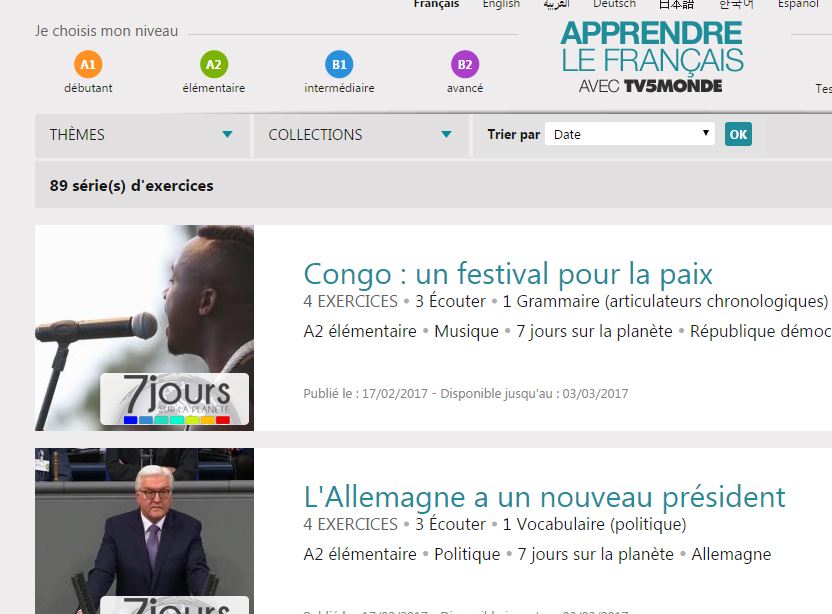 Ensuite, tu auras 4 exercices à compléter. Lis bien les instructions et quand un exercice est fini fais certain d’avertir ton enseignant afin qu’il puisse noter ton résultat.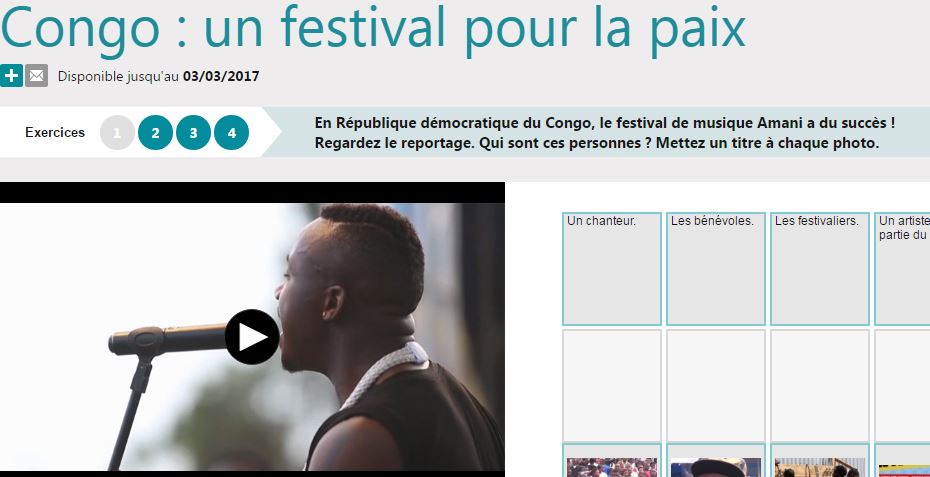 